SORUMLU (Pozisyon)	SÜREÇ AKIŞ ŞEMASI	İLGİLİ DOKÜMAN / KAYITLARÖğrenci İşleri Daire Başkanlığı        Enstitü/Fakülte/Yüksekokul/MYO	     Öğrenci İşleri Daire Başkanlığı                                                                                                                                                                                                 S                                    Senato Kararı      Genel Sekreterlik Makamı		                                                                                                          EVET                                                        HAYIR    Öğrenci İşleri Daire Başkanlığı                    Senatoda kabul edilen                                                                             akademik takvimlerin birimlere                                                                              gönderilmesi ve Üniversite Web                                                                             Sayfasında yayınlanması.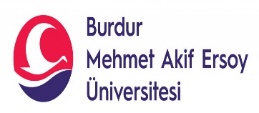 SÜREÇ FORMAT FORMU (AKADEMİK TAKVİM SÜRECİ)Doküman NoSÜREÇ FORMAT FORMU (AKADEMİK TAKVİM SÜRECİ)Yayın TarihiSÜREÇ FORMAT FORMU (AKADEMİK TAKVİM SÜRECİ)Rev.No/TarihHazırlayanKontrolOnayBilgisayar İşletmeni     Ayşegül ÜSKÜPLÜÖğr. Gör. Dr. Fatma EsinKURTÖğrenci İşleri Daire Başkanı Zuhal ÖZDEMİR